МІНІСТЕРСТВО ОСВІТИ І НАУКИ УКРАЇНИ ВІННИЦЬКИЙ ДЕРЖАВНИЙ ПЕДАГОГІЧНИЙ УНІВЕРСИТЕТІМЕНІ МИХАЙЛА КОЦЮБИНСЬКОГО ФАКУЛЬТЕТ МАТЕМАТИКИ, ФІЗИКИ І ТЕХНОЛОГІЙКАФЕДРА ТЕХНОЛОГІЧНОЇ ОСВІТИ, ЕКОНОМІКИ І БЕЗПЕКИ ЖИТТЄДІЯЛЬНОСТІ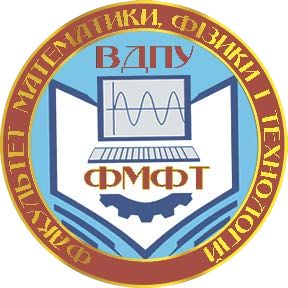 АКТУАЛЬНІ ПРОБЛЕМИ ПІДГОТОВКИ ВЧИТЕЛЯ ТРУДОВОГО НАВЧАННЯ ТА ТЕХНОЛОГІЙ:ТЕОРІЯ, ДОСВІД, ПРОБЛЕМИЗбірник наукових працьВипуск ІІВІННИЦЯ – 2019УДК 378.016:[331+62](06)А 43Рекомендовано до друкуВченою радою факультету математики, фізики і технологій Вінницького державного педагогічного університету імені Михайла Коцюбинського(протокол № 7 від 26 березня 2019 р.)Рецензенти:В.Г. Петрук, доктор технічних наук, професор (Вінницький національний технічний університет); М.М. Ковтонюк, доктор педагогічних наук, професор (Вінницький державний педагогічний університет імені Михайла Коцюбинського).Редакційна колегія:О.В. Марущак – кандидат педагогічних наук, доцент (голова);В.С. Гаркушевський – кандидат технічних наук, доцент (заступник голови); С.В. Подолянчук – кандидат фізико-математичних наук, доцент;Т.П. Зузяк – доктор педагогічнх наук, доцент;Д.І. Коломієць – кандидат педагогічних наук, доцент, професор університету; А.В. Іванчук – кандидат педагогічних наук, доцент;А.Я. Матвійчук – кандидат педагогічних наук, доцент; С.Д. Цвілик – кандидат педагогічних наук, доцент;О.І. Буга – кандидат педагогічних наук, старший викладач;В.М. Глуханюк – кандидат педагогічних наук, старший викладач; В.В. Соловей – кандидат педагогічних наук, старший викладач; І.В. Шимкова – кандидат педагогічних наук, старший викладач.У збірнику наукових праць висвітлено актуальні проблеми підготовки вчителя трудового навчання та технологій, зокрема психолого-педагогічні проблеми підготовки, теоретико- методологічні засади впровадження інформаційно-комунікаційних технологій у професійну підготовку, теоретичні та методичні аспекти формування професійної компетентності та її складових, застосування засобів декоративно-ужиткового мистецтва та дизайну в професійній підготовці майбутніх учителів трудового навчання та технологій, теоретичні та методичні аспекти технологічної підготовки учнів у контексті Нової української школи.Матеріали збірника стануть у нагоді науковцям і педагогам-практикам загальноосвітніх, професійно-технічних навчальних закладів, закладів вищої освіти, коледжів, працівникам інститутів післядипломної педагогічної освіти.Статті збірника подано в авторській редакції.© Вінницький державний педагогічний університет імені Михайла Коцюбинського;© Автори статей;© ПП Балюк І. Б.УДК 687(073)Л.М. Хоменко, м. Уманьe-mail: makarova.eva@meta.uaІСТОРІЯ РОЗВИТКУ УКРАЇНСЬКОГО НАЦІОНАЛЬНОГО ОДЯГУАнотація. Проаналізовані нами зразки традиційного українського одягу дають змогу простежити поступову еволюцію його форм, яка йде від зшивання прямокутних шматків тканини до поступового додавання кроєних деталей, котрі роблять одяг зручнішим та різноманітнішим.Ключові слова: традиційний жіночий одяг, оберіг, давньоруський костюм, еволюція форм, взуття, плахта.Abstract: We analyzed samples of traditional Ukrainian’s clothing allow you to trace the gradual evolution of its forms, which comes from matching rectangular pieces of fabric to the gradual addition of kroyenyh details that make clothes more comfortable and different manitnishym.Keywords: traditional women’s clothing, charm, Old costume, evolution forms, shoes, plakhta.Постановка наукової проблеми. На формування й розвиток етнічної функції одягу впливають етнокультурні зв’язки між народами від найдавніших часів і до наших днів. Незважаючи на спільність багатьох елементів українського національного костюма, локальні його різновиди зберігають яскраву своєрідність, в одних випадках утримуючи в собі архаїчні ознаки, в інших – риси, що виникли у процесі етнокультурного взаємообміну з сусідніми етнічними групами або народами.Аналіз останніх досліджень і публікацій. Серед дослідників, які займалися вивченням українського костюму, можна виділити Я. Головацького, К. Матейко, Г. Стельмашук, К. Антонович, Т. Ніколаєву та інших. Науковець Г. Стельмашук вважає, «що український національний одяг – це яскраве й самобутнє культурне явище, яке удосконалювалося протягом століть». Як зазначає А. Балоховський: «Архаїчні риси народного одягу, пов’язані з культурою стародавніх етнічних спільнот, у процесі розвитку нації чимдалі більше нівелюються. Проте окремі їхні елементи затримуються в одязі дуже довго, оскільки є складовими певних комплексів національного костюма». Дослідниця Г. Кокоріна наголошує, що «це явище можна простежити на українському народному одязі, в якому на загальній основі виділяються регіональні та локальні комплекси з дуже виразною своєрідністю крою, кольору, оздоблення, способів поєднання та носіння окремих елементів убрання тощо» [2; 3].Виклад основного матеріалу. У процесі розвитку суспільства, зростання потреб людини змінювалися і вимоги до одягу; його функції з часом набували дедалі більшої складності, багатогранності.Як відомо, найголовнішою вимогою щодо одягу, яка супроводжувала його з початку існування, був захист тіла людини від негативних впливів зовнішнього середовища. Захисна функція безпосередньо пов’язана з географічними та кліматичними особливостями конкретного району Земної кулі і створює необхідні умови для існування людського організму. Залежно від клімату окремих географічних територій захисна функція набувала різного значення, що зумовлювало появу великої кількості видів та форм одягу, виконаних із різноманітних матеріалів. Так у той же самий історичний період у країнах з різними кліматичними умовами одяг відмінний за своїм характером.Але треба зауважити, що навіть на відносно незначних за розміром територіях одного кліматичного поясу залежно від місцевих кліматичних та географічних нюансів має місце й локальна специфікація в одязі. На прикладі України це легко простежити на народному безрукавному нагрудному одязі, локальна специфіка якого, відбиваючи характер господарської діяльності окремих груп українського народу, одночасно відповідала особливостям клімату. Цей вид одягу був поширений на всій території України, але в різних місцевостях він мав деякі відмінності. В гірських районах Західної України – це тепла коротенька безрукавка з хутра – кептар; у північних і північно-західних районах передгір’я – сукняна безрукавка – лейбик, бруслик тощо; на території Середньої Наддніпрянщини – легша, хоча і довша безрукавка – керсетка і т. д.Список використаних джерел:Андрушко Л. Український національний костюм та інформація : філософський і культурологічний вимір : [моногр.] / Леся Андрушко. –К. : ТОВ «Юрка Любченка», 2016. – 212 с.Білан М. С. Український стрій / М. С. Білан, Г. Г. Стельмашук. – Львів : Фенікс, 2007. – 325 с.Забуті скарби. Народний одяг України та Польщі в малюнках Є. Глаговського та К. В. Кєлісінського (довідник виставки) / [ред. А. Балаховського]. – Львів-Торунь : Товариство приятелів музею етнографії у Торуні, 2002. – 47 с.Косміна О. Традиційне вбрання українців / О. Ю. Косміна. – К. : Балтія-Друк, 2011. – Т. 2 : Полісся ; Карпати. – 2011. – 160 с.: ілЗ М І С ТНАУКОВЕ ВИДАННЯАКТУАЛЬНІ ПРОБЛЕМИ ПІДГОТОВКИ ВЧИТЕЛЯ ТРУДОВОГО НАВЧАННЯ ТА ТЕХНОЛОГІЙ:ТЕОРІЯ, ДОСВІД, ПРОБЛЕМИЗбірник наукових працьВипуск ІІВидавець ПП Балюк І. Б.Свідоцтво суб’єкта видавничої справи ДК № 2524 від 13.06.2006 р.Підписано до друку 29.03.2019 Папір офсетний. Друк різографічний. Гарнітура Calibri (Основний текст). Ум. друк. арк. 15,25 Формат 60х84/8 Наклад 50 прим. Зам. 162.Віддруковано з готових діапозитивів на ПП Балюк І.Б.м. Вінниця, вул. Р. Скалецького, 15 Тел./факс: (0432) 52-08-02e-mail: balyk2@ukr.netА 43Актуальні проблеми підготовки вчителя трудового навчання та технологій: теорія,досвід, проблеми: збірник наукових праць / О.В. Марущак (голова) та [ін.]. – Вінниця: ПП Балюк І. Б., 2019. – Вип. 2. – 172 с.ISBN 978-617-530-177-7УДК 378.016:[331+62](06)РОЗДІЛ ІПСИХОЛОГО-ПЕДАГОГІЧНІ ПРОБЛЕМИ ПІДГОТОВКИ МАЙБУТНІХ УЧИТЕЛІВ ТРУДОВОГО НАВЧАННЯ ТА ТЕХНОЛОГІЙ У ЗАКЛАДАХ ВИЩОЇ ОСВІТИКоломієць Д.І., Бабчук Ю.М., Швець О.А.РОЗВИТОК ЗДІБНОСТЕЙ ДО ТВОРЧОСТІ ЗА ДОПОМОГОЮ ДИЗАЙНЕРСЬКОЇ ДІЯЛЬНОСТІ ……….3Люльченко В.Г., Орлова О.М.ТЕОРЕТИЧНІ АСПЕКТИ ФОРМУВАННЯ ПРОФЕСІЙНОЇ САНІТАРНО-ГІГІЄНІЧНОЇ КОМПЕТЕНТНОСТІВ УЧИТЕЛЯ ТЕХНОЛОГІЇ …………………………………………………………………….…………………………………………….6Бербец Т.М.ПІДГОТОВКА МАЙБУТНІХ УЧИТЕЛІВ ТРУДОВОГО НАВЧАННЯ ДО РОБОТИ В ЗАКЛАДАХСЕРЕДНЬОЇ ОСВІТИ В УМОВАХ ІНКЛЮЗІЇ ………………………………………………………………………………………9Марущак О.В., Бабійчук І.М., Грищишина О.О.ХУДОЖНЬО-ПРОЕКТНА КОМПЕТЕНТНІСТЬ ЯК СКЛАДОВА ПРОФЕСІЙНОЇ КОМПЕТЕНТНОСТІ ЗОСНОВ ДИЗАЙНУ МАЙБУТНЬОГО ВЧИТЕЛЯ ТЕХНОЛОГІЙ …………….…………………………………………….11Федан Т.В.ІНКЛЮЗІЯ ЯК СУЧАСНИЙ НАПРЯМ РОЗВИТКУ ОСВІТИ В УКРАЇНІ …………..………………………………….…16Марущак О.В., Магдич Я.І.ІНТЕГРАЦІЙНИЙ ПІДХІД У НАВЧАННІ МАЙБУТНІХ УЧИТЕЛІВ ТРУДОВОГО НАВЧАННЯ ТА ТЕХНОЛОГІЙ ЯК УМОВА ЗБЕРЕЖЕННЯ ТРАДИЦІЙ ДЕКОРАТИВНО-УЖИТКОВОГО МИСТЕЦТВА …19Алахвердієв О.Е., Дзюбко Я.В., Сільвейстр А.М.МІЖПРЕДМЕТНІ ЗВ’ЯЗКИ ЯК ЧИННИКИ ФОРМУВАННЯ НАВЧАЛЬНОЇ МОТИВАЦІЇ  УЧНІВОСНОВНОЇ ШКОЛИ ДО ВИВЧЕННЯ ФІЗИКИ …………………………………………………………………………………..23РОЗДІЛ ІІТЕОРЕТИКО-МЕТОДОЛОГІЧНІ ЗАСАДИ ВПРОВАДЖЕННЯ ІНФОРМАЦІЙНО-КОМУНІКАЦІЙНИХ ТЕХНОЛОГІЙ У ПРОФЕСІЙНУ ПІДГОТОВКУ МАЙБУТНІХ УЧИТЕЛІВ ТРУДОВОГО НАВЧАННЯРОЗДІЛ ІІТЕОРЕТИКО-МЕТОДОЛОГІЧНІ ЗАСАДИ ВПРОВАДЖЕННЯ ІНФОРМАЦІЙНО-КОМУНІКАЦІЙНИХ ТЕХНОЛОГІЙ У ПРОФЕСІЙНУ ПІДГОТОВКУ МАЙБУТНІХ УЧИТЕЛІВ ТРУДОВОГО НАВЧАННЯКоробань О.В.ПЕРСПЕКТИВИ ВИКОРИСТАННЯ КОМП’ЮТЕРНИХ ТЕХНОЛОГІЙ У ПРОЦЕСІ ПІДГОТОВКИВЧИТЕЛЯ ТРУДОВОГО НАВЧАННЯ ………………………………………………………………………………………………….27Цвілик С.Д., Гаркушевський В.С., Михальчук О.І.ЗАСТОСУВАННЯ ІНТЕРАКТИВНИХ МУЛЬТИМЕДІЙНИХ ТЕХНОЛОГІЙ У ПРОФІЛЬНОМУ НАВЧАННІОБРОБКИ ДЕРЕВИНИ УЧНІВ СТАРШОЇ ШКОЛИ ……………..…………………………………….…………………………30Шимкова І.В., Кашуба А.В.ПІДВИЩЕННЯ ЕФЕКТИВНОСТІ НАВЧАЛЬНОЇ ДІЯЛЬНОСТІ НА ЗАНЯТТЯХ З МАТЕРІАЛОЗНАВСТВА   І ТЕХНОЛОГІЙ ВИРОБНИЦТВА КОНСТРУКЦІЙНИХ МАТЕРІАЛІВ …………………………………………………….35Цвілик С.Д., Богута Ю.А., Музика О.Р.СТВОРЕННЯ ТРИВИМІРНИХ МОДЕЛЕЙ ДАНИХ І ЗБЕРІГАННЯ ЗАСОБАМИ ЛОГІЧНИХ ОПЕРАЦІЙ УСЕРЕДОВИЩІ    КОМПАС-3D     ………………………………….…………………………………………………………………………….37Цвілик С.Д., Гаркушевський В.С., Миколайчук К.О.ВИВЧЕННЯ МОЖЛИВОСТЕЙ МУЛЬТИМЕДІЙНИХ ТЕХНОЛОГІЙ ПРОФІЛЬНОГО НАВЧАННЯ УСТАРШІЙ ШКОЛІ ……………………………………………………………………………………………………………………………42РОЗДІЛ ІІІТЕОРЕТИЧНІ ТА МЕТОДИЧНІ АСПЕКТИ ФОРМУВАННЯ У МАЙБУТНІХ УЧИТЕЛІВ ТРУДОВОГО НАВЧАННЯ ТА ТЕХНОЛОГІЙ ПРОФЕСІЙНОЇ КОМПЕТЕНТНОСТІ ТА ЇЇ СКЛАДОВИХРОЗДІЛ ІІІТЕОРЕТИЧНІ ТА МЕТОДИЧНІ АСПЕКТИ ФОРМУВАННЯ У МАЙБУТНІХ УЧИТЕЛІВ ТРУДОВОГО НАВЧАННЯ ТА ТЕХНОЛОГІЙ ПРОФЕСІЙНОЇ КОМПЕТЕНТНОСТІ ТА ЇЇ СКЛАДОВИХКовальчук Ю.В.ФОРМУВАННЯ МЕТРОЛОГІЧНИХ КОМПЕТЕНЦІЙ У ВЧИТЕЛІВ ТРУДОВОГО НАВЧАННЯ ТАТЕХНОЛОГІЙ У ПРОЦЕСІ ФАХОВОЇ ПІДГОТОВКИ ………………………….………………………………………………48Мельник О.В., Сусло Л.В.СТАТИСТИЧНИЙ МЕТОД ОБЧИСЛЕННЯ РИЗИКУ ………………………………………………….……………..……….51Марущак О.В., Бойчук С.О.МЕТОДИЧНІ АСПЕКТИ РОЗВИТКУ У МАЙБУТНІХ УЧИТЕЛІВ ТРУДОВОГО НАВЧАННЯ ТА ТЕХНОЛОГІЙ ОБРАЗНО-АСОЦІАТИВНОГО МИСЛЕННЯ У ПРОЦЕСІ ХУДОЖНЬОГО ПРОЕКТУВАННЯ КОСТЮА .55Дубова Н.В., Полюга Р.С.ЗАГАЛЬНІ ОСНОВИ УПРАВЛІННЯ НАВЧАЛЬНО-ТВОРЧОЮ ДІЯЛЬНІСТЮ УЧНІВ НА УРОКАХТРУДОВОГО    НАВЧАННЯ   …………………..………………………………………………………………………………………..……59Цвілик С.Д., Асаулова Т.В.АНАЛІЗ	ГЕОМЕТРИЧНОЇ	ФОРМИ	ТА	РОЗМІРІВ	ДЕТАЛІ	ПІД	ЧАС	КОМП’ЮТЕРНОГОМОДЕЛЮВАННЯ ТРИВИМІРНИХ ОБ’ЄКТІВ ………………………………………………………………………………..…..61Глуханюк В.М., Соловей В.В., Шевцова Л.О.МЕТОД ПРОЕКТІВ ЯК ОСНОВА ПРОФЕСІЙНОЇ ПІДГОТОВКИ ВЧИТЕЛЯ ТРУДОВОГО НАВЧАННЯ …68Цвілик С.Д., Богута Ю.А., Музика О.Р.МЕТОДИКА СТВОРЕННЯ МОДЕЛІ ДЕТАЛІ ЦИЛІНДРИЧНОЇ ФОРМИ У СЕРЕДОВИЩІ КОМПАС-3D …71Іванчук А.В., Кашуба А.В., Савлук В.М.НАУКОВО-ПРИРОДНИЧІ ОСНОВИ  РОБОТИ  ПРИВОДІВ МАШИН У  ЗМІСТІ  ПІДГОТОВКИМАЙБУТНІХ УЧИТЕЛІВ ТЕХНОЛОГІЙ ………………………………………………………………………………………………77Гаркушевський В.С., Цвілик С.Д., Гордєєв В.В.МОДЕЛЮВАННЯ СКЛАДНИХ ГЕОМЕТРИЧНИХ ФОРМ ЗАСОБАМИ ГРАФІЧНОГО РЕДАКТОРА«КОМПАС-3D» ………………………………………………………………………………………………….………………………………80РОЗДІЛ ІVЗАСТОСУВАННЯ ЗАСОБІВ ДЕКОРАТИВНО-УЖИТКОВОГО МИСТЕЦТВА ТА ДИЗАЙНУВ ПРОФЕСІЙНІЙ ПІДГОТОВЦІ МАЙБУТНІХ УЧИТЕЛІВ ТРУДОВОГО НАВЧАННЯ ТА ТЕХНОЛОГІЙРОЗДІЛ ІVЗАСТОСУВАННЯ ЗАСОБІВ ДЕКОРАТИВНО-УЖИТКОВОГО МИСТЕЦТВА ТА ДИЗАЙНУВ ПРОФЕСІЙНІЙ ПІДГОТОВЦІ МАЙБУТНІХ УЧИТЕЛІВ ТРУДОВОГО НАВЧАННЯ ТА ТЕХНОЛОГІЙГервас О.Г.ЕРГОДИЗАЙНЕРСЬКА	ПІДГОТОВКА	МАЙБУТНІХ	ІНЖЕНЕРІВ-ПЕДАГОГІВ	У	ПРОЦЕСІ ПРОЕКТУВАННЯ ІНФОРМАЦІЙНОГО СЕРЕДОВИЩА ТА ЗНАКОВИХ СИСТЕМ …………………….………….85Пискун О.М., Напалько В.В.РОЛЬ ОБЕРЕГОВОГО РУКОДІЛЛЯ ТА ВИГОТОВЛЕННЯ ЕТНОСУВЕНІРІВ У ПРОФЕСІЙНІЙПІДГОТОВЦІ МАЙБУТНІХ УЧИТЕЛІВ ТРУДОВОГО НАВЧАННЯ …………………………………………….………….88Зузяк Т.П., Бенеда М.С., Лудан Д.В.ДЕКОРУВАННЯ ІНТЕР’ЄРУ ЯК СКЛАДОВА ПІДГОТОВКИ УЧНІВ СТАРШОЇ ШКОЛИ У ПРОЦЕСІПРОФІЛЬНОГО     НАВЧАННЯ   …………………………………………………………………………………..………………………….91Хоменко Л.М.ІСТОРІЯ РОЗВИТКУ УКРАЇНСЬКОГО НАЦІОНАЛЬНОГО ОДЯГУ ……………………………………………………….93Зузяк Т.П., Волинець В.М., Дурба Т.Л.ОРГАНІЗАЦІЯ РОБОТИ ГУРТКА «ФЛОРА- ТА ФІТОДИЗАЙН ІНТЕР’ЄРУ» В УЧНІВ СТАРШОЇ ШКОЛИ ……97Іванчук А.В., Прибиш О.С., Шевцова Л.О.ОПОРНІ ЗНАННЯ ШКОЛЯРІВ ДЛЯ СПРИЙНЯТТЯ ЛАНДШАФТНОГО ДИЗАЙНУ ………………..…………….100Цвілик С.Д., Шевченко І.В.МЕТОДИ НАВЧАННЯ УЧНІВ СТАРШОЇ ШКОЛИ ТРАДИЦІЙ ДЕКОРАТИВНО-УЖИТКОВОГОМИСТЕЦТВА ПІД ЧАС ВИШИВАННЯ ВИРОБІВ ……..…………………………………………………….……….…………104РОЗДІЛ VТЕОРЕТИЧНІ ТА МЕТОДИЧНІ АСПЕКТИТЕХНОЛОГІЧНОЇ ПІДГОТОВКИ УЧНІВ У КОНТЕКСТІ НОВОЇ УКРАЇНСЬКОЇ ШКОЛИКострицький В.Г., Саух О.М., Чепок Р.В.З ДОСВІДУ ЕСТЕТИЧНОГО ВИХОВАННЯ УЧНІВ НА ЗАНЯТТЯХ У ГУРТКАХ ПОЧАТКОВОГОТЕХНІЧНОГО МОДЕЛЮВАННЯ ……………………………………………………..……………………………………..…………111Нагайчук О.В.СТИМУЛЮВАННЯ ІНТЕЛЕКТУАЛЬНОЇ АКТИВНОСТІ УЧНІВ НА УРОКАХ ТРУДОВОГО НАВЧАННЯ ………….114Цвілик С.Д., Ваколюк В.В.ЛОГІЧНІ МЕТОДИ КРЕАТИВНОГО ПРОФІЛЬНОГО НАВЧАННЯ УЧНІВ СТАРШОЇ ШКОЛИ …..………….117Джевага Г.В., Сергієнко О.І.ФОРМУВАННЯ ТЕХНОЛОГІЧНОЇ КУЛЬТУРИ УЧНІВ НА УРОКАХ ТРУДОВОГО НАВЧАННЯ ІТЕХНОЛОГІЙ …………………………………………………………………………………………………………………………………….120Кисла О.Ф., Найда Я.А.ВПЛИВ РУКОДІЛЛЯ НА РОЗВИТОК ДИТИНИ ……………………………………………………………………….…………123Бербец В.В.СУТНІСТЬ ТА СТРУКТУРА КЛЮЧОВОЇ КОМПЕТЕНТНОСТІ «ПІДПРИЄМЛИВІСТЬ І ФІНАНСОВА ГРАМОТНІСТЬ» В УЧНІВ ОСНОВНОЇ ШКОЛИ В ПРОЦЕСІ ТЕХНОЛОГІЧНОЇ ПІДГОТОВКИ ………………126Цвілик С.Д., Гаркушевський В.С., Кирилюк О.І.МОДЕЛЮВАННЯ ЗМІСТУ ТА АЛГОРИТМІВ ГРАФІЧНОЇ ДІЯЛЬНОСТІ УЧНІВ СТАРШОЇ ТАПРОФЕСІЙНОЇ    ШКОЛИ   ……………………………………………………………………………………………………….…………..129Іванчук А.В., Буга О.І.ЗМІСТ ЗНАНЬ З ОСНОВ МАШИНОЗНАВСТВА УЧНІВ СТАРШОЇ ПРОФІЛЬНОЇ ШКОЛИ ……….………….134Бербец В.В., Покладова В.І., Чаплоуцька Т.І.СУТНІСТЬ	ФОРМУВАННЯ	ЗДОРОВ’ЯЗБЕРІГАЮЧОЇ	КОМПЕТЕНТНОСТІ	В	ПРОЦЕСІТЕХНОЛОГІЧНОЇ    ПІДГОТОВКИ    ………………………………………………………………………………………………………..138Гаркушевський В.С., Цвілик С.Д., Слободяник Р.Л.МЕТОД ДЕСЯТИННИХ МАТРИЦЬ ЯК ЧИННИК ІНТЕГРАТИВНОГО ПІДХОДУ ДО НАВЧАННЯТЕХНОЛОГІЙ УЧНІВ ПРОФІЛЬНОЇ ШКОЛИ …………………………………………………………………………………….140Дубова Н.В., Артеменко М.А.ФОРМУВАННЯ ФАХОВИХ ПОНЯТЬ У ПРОЦЕСІ ПРОФЕСІЙНОЇ ПІДГОТОВКИ УЧНІВ  ПТНЗКУЛІНАРНОГО    ПРОФІЛЮ    ………………………………………………………………………………………………………………..144Харитонова В.В., Ігнатюк М.О.ЗАСТОСУВАННЯ РОЗВИВАЛЬНИХ ТЕХНОЛОГІЙ ЯК ЧИННИК ФОРМУВАННЯ ІНТЕЛЕКТУАЛЬНОЇАКТИВНОСТІ УЧНІВ НА УРОКАХ ТРУДОВОГО НАВЧАННЯ  ………………………………………………………………146Цвілик С.Д., Пухлик Л.Ю.ЗАСТОСУВАННЯ МЕТОДУ СИНЕКТИКИ ПІД ЧАС ПРОФІЛЬНОГО НАВЧАННЯ ШВЕЙНОЇ СПРАВИ ВСТАРШІЙ   ШКОЛІ  ………………………………………………………………………………………………..……………………………149Глуханюк В.М., Бербега І.М.ПРОЕКТУВАННЯ ТА ВИГОТОВЛЕННЯ ВИРОБІВ З МЕТАЛУ НА УРОКАХ ТЕХНОЛОГІЙ З ІНТЕГРУВАННЯМ ЕСТЕТИЧНОГО ВИХОВАННЯ УЧНІВ ОСНОВНОЇ ШКОЛИ …………………………………….153Іванчук А.В., Свята М.В., Тихолаз Д.В.ФОРМУВАННЯ УЯВЛЕНЬ У ШКОЛЯРІВ ПРО ОБРІЗУВАННЯ ПЛОДОВИХ ДЕРЕВ …………………………….155Матвійчук А.Я., Бірюк О.О., Рабоконь О.І.ТЕХНІКО-КОНСТРУКТОРСЬКА ДІЯЛЬНІСТЬ УЧНІВ – ВАЖЛИВИЙ ФАКТОР РОЗВИТКУ ТВОРЧОЇОСОБИСТОСТІ ……………………………………………………………………………………………………..………………………….158Цвілик С.Д., Юхименко С.М.ЗАСТОСУВАННЯ ЕВРИСТИЧНИХ МЕТОДІВ КРЕАТИВНОГО НАВЧАННЯ ХАРЧОВИХ ТЕХНОЛОГІЙ УПРОФІЛЬНІЙ    ШКОЛІ   …………………………………………………………………………………..…………………………………..161Наші автори ………………………………………………………………………………………………………………………………………165А 43Актуальні	проблеми	підготовки	вчителя	трудового	навчання	татехнологій: теорія, досвід, проблеми: збірник наукових праць / О.В. Марущак (голова) та [ін.]. – Вінниця: ПП Балюк І. Б., 2019. – Вип. 2.– 172 с.Відповідальний за випускО.В. МарущакОригінал-макетН.Ю. СухоруковаКоректор, технічний редакторО.В. МарущакДизайн обкладинкиІ.В. ШимковаВироби на обкладинціоригінальні	вироби	студентів	спеціальності014 Середня освіта (Трудове навчання та технології) Вінницького державного педагогічного університету імені Михайла Коцюбинського